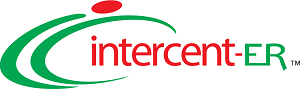 PROCEDURA APERTA PER LA FORNITURA DI AUSILI PER DISABILI 4BOZZA ELENCO PRODOTTI(Consultazione preliminare di mercato del 22 luglio 2019)Lotto 1
Carrozzine superleggere per adulti (sedute superiori a 36 cm)§1.1) Carrozzina ad autospinta sulle ruote posteriori a telaio rigido, superleggera per adultiCaratteristiche minime del prodottoTipo di servizio di personalizzazione richiesto: PlusAccessori da garantire su richiesta §1.2) Carrozzina ad autospinta sulle ruote posteriori a telaio pieghevole, superleggeraCaratteristiche minime del prodottoTipo di servizio di personalizzazione richiesto: PlusAccessori da garantire su richiesta§1.3) Moduli posturali per bacinoCaratteristiche minime del prodottoTipo di servizio di personalizzazione richiesto: Plus§1.4) Moduli posturali per troncoCaratteristiche minime del prodottoTipo di servizio di personalizzazione richiesto: PlusLotto 2
Carrozzine leggere per adulti (sedute superiori a 36 cm)§2.1) Carrozzina ad autospinta sulle ruote posteriori, leggeraCaratteristiche minime del prodottoTipo di servizio di personalizzazione richiesto: IntermedioAccessori da garantire su richiesta§2.2) Moduli posturali per capoCaratteristiche minime del prodottoTipo di servizio di personalizzazione richiesto: PlusAccessori da garantire su richiesta§2.3) Moduli posturali per bacinoCaratteristiche minime del prodottoTipo di servizio di personalizzazione richiesto: Plus§2.4) Moduli posturali per troncoCaratteristiche minime del prodottoTipo di servizio di personalizzazione richiesto: Plus§2.5) Tavolino con incavo avvolgenteCaratteristiche minime del prodotto§2.6) Tavolino con incavo avvolgente imbottitoCaratteristiche minime del prodottoLotto 3
Carrozzine superleggere per minori (sedute inferiori o uguali ai 36)§3.1) Carrozzina ad autospinta sulle ruote posteriori a telaio rigido, superleggeraCaratteristiche minime del prodottoTipo di servizio di personalizzazione richiesto: PlusAccessori da garantire su richiesta§3.2) Carrozzina ad autospinta sulle ruote posteriori a telaio pieghevole, superleggeraCaratteristiche minime del prodottoTipo di servizio di personalizzazione richiesto: PlusAccessori da garantire su richiesta§3.3) Moduli posturali per capoCaratteristiche minime del prodottoTipo di servizio di personalizzazione richiesto: Plus§3.4) Moduli posturali per bacinoCaratteristiche minime del prodottoTipo di servizio di personalizzazione richiesto: Plus§3.5) Moduli posturali per troncoCaratteristiche minime del prodottoTipo di servizio di personalizzazione richiesto: PlusLotto 4
Carrozzine leggere per minori (sedute inferiori o uguali a 36 cm)§4.1) Carrozzina ad autospinta sulle ruote posteriori, leggeraCaratteristiche minime del prodottoTipo di servizio di personalizzazione richiesto: IntermedioAccessori da garantire su richiesta§4.2) Moduli posturali per capoCaratteristiche minime del prodottoTipo di servizio di personalizzazione richiesto: Plus§4.3) Moduli posturali per bacinoCaratteristiche minime del prodottoTipo di servizio di personalizzazione richiesto: Plus§4.4) Moduli posturali per troncoCaratteristiche minime del prodottoTipo di servizio di personalizzazione richiesto: Plus§4.5) Tavolino con incavo avvolgenteCaratteristiche minime del prodotto§4.6) Tavolino con incavo avvolgente imbottitoCaratteristiche minime del prodottoLotto 5
Carrozzine pieghevoli standard§5.1) Carrozzina ad autospinta sulle ruote posteriori, pieghevoleCaratteristiche minime del prodottoTipo di servizio di personalizzazione richiesto: FornituraAccessori da garantire su richiesta§5.2) Carrozzina da transito con telaio pieghevoleCaratteristiche minime del prodottoTipo di servizio di personalizzazione richiesto: FornituraAccessori da garantire su richiesta§5.3) Tavolino con incavo avvolgenteCaratteristiche minime del prodotto§5.4) Tavolino con incavo avvolgente imbottitoCaratteristiche minime del prodottoLotto 6
Carrozzine basculanti§6.1) Carrozzina a spinta con telaio basculanteCaratteristiche minime del prodottoTipo di servizio di personalizzazione richiesto: IntermedioAccessori da garantire su richiesta§6.2) Tavolino con incavo avvolgenteCaratteristiche minime del prodotto§6.3) Tavolino con incavo avvolgente imbottitoCaratteristiche minime del prodottoLotto 7
Tricicli§7.1) Triciclo a pedale con differenziale, dotato di freno a pinza e freno di stazionamentoCaratteristiche minime del prodottoTipo di servizio di personalizzazione richiesto: FornituraAccessori da garantire su richiesta§7.2) Triciclo a propulsione manuale, dotato di freno a pinza e freno di stazionamentoCaratteristiche minime del prodottoTipo di servizio di personalizzazione richiesto: FornituraAccessori da garantire su richiestaLotto 8
Carrozzine a motore elettrico e scooter elettrici§8.1) Scooter elettronico a quattro ruoteCaratteristiche minime del prodottoTipo di servizio di personalizzazione richiesto: Intermedio§8.2) Batteria sostitutivaCaratteristiche minime del prodottoTipo di servizio di personalizzazione richiesto: Fornitura§8.7) Carrozzina elettrica a prevalente uso internoCaratteristiche minime del prodottoTipo di servizio di personalizzazione richiesto: PlusAccessori da garantire su richiesta§8.8) Batteria sostitutivaCaratteristiche minime del prodottoTipo di servizio di personalizzazione richiesto: Fornitura§8.9) Carrozzina elettrica con sistema di seduta verticalizzabile per uso interno/esternoCaratteristiche minime del prodottoTipo di servizio di personalizzazione richiesto: PlusAccessori da garantire su richiesta§8.10) Batteria sostitutivaCaratteristiche minime del prodottoTipo di servizio di personalizzazione richiesto: Fornitura§8.11) Carrozzina elettrica a prevalente uso esternoCaratteristiche minime del prodottoTipo di servizio di personalizzazione richiesto: PlusAccessori da garantire su richiesta§8.12) Batteria sostitutivaCaratteristiche minime del prodottoTipo di servizio di personalizzazione richiesto: Fornitura§8.6) Moduli posturali per capoCaratteristiche minime del prodotto§8.7) Moduli posturali per bacinoCaratteristiche minime del prodotto§8.8) Moduli posturali per troncoCaratteristiche minime del prodottoLotto 9
Unità di propulsione§9.1) UnicicloCaratteristiche minime del prodottoTipo di servizio di personalizzazione richiesto: Intermedio§9.2) Sistema ausiliario di propulsione per carrozzine manuali (con sostituzione delle ruote)Caratteristiche minime del prodottoTipo di servizio di personalizzazione richiesto: Intermedio§9.3) Moltiplicatore di spinta elettrico per carrozzine manuali (con sostituzione delle ruote)Caratteristiche minime del prodottoTipo di servizio di personalizzazione richiesto: Intermedio§9.4) Kit di motorizzazione universale per carrozzineCaratteristiche minime del prodottoTipo di servizio di personalizzazione richiesto: IntermedioAccessori da garantire su richiestaLotto 10
Ausili per l'infanzia§10.1) Passeggino riducibileCaratteristiche minime del prodottoTipo di servizio di personalizzazione richiesto: PlusAccessori da garantire su richiesta§10.2) Passeggino riducibile accessoriatoCaratteristiche minime del prodottoTipo di servizio di personalizzazione richiesto: PlusAccessori da garantire su richiesta§10.3) Seggiolone a configurazione fissaCaratteristiche minime del prodottoTipo di servizio di personalizzazione richiesto: PlusAccessori da garantire su richiestaLotto 11
Tavoli inclinabili per statica§11.1) Stabilizzatore per statica eretta a posizionamento autonomoCaratteristiche minime del prodottoTipo di servizio di personalizzazione richiesto: FornituraAccessori da garantire su richiestaLotto 12
Materassi ad alta prevenzione§12.1) Fornitura a noleggio di materassi a bassa pressione di contatto, a cessione d'aria (alta prevenzione)Caratteristiche minime del prodottoTipo di servizio di personalizzazione richiesto: Non applicabileCodice nomenclatore 12.22.03.009CND Y122106- telaio rigido- struttura in materiali compositi o alluminio o leghe superleggere- larghezza della seduta superiore a cm. 36, da fornire con un range di misure tra 37 e cm 46 e un passo pari o inferiore a 3; e con una tolleranza ± 5%; le misure offerte dovranno essere previste in tutte le profondità disponibili nel catalogo della carrozzina offerta- schienale in tela (lavabile), abbattibile, tensionabile e regolabile in altezza- due ruote fisse grandi ad estrazione rapida in posizione posteriore provviste di anello corrimani di spinta- due ruote piccole piroettanti in posizione anteriore (disponibili in almeno tre diverse misure)- appoggiagambe con appoggiapiedi unico o separato regolabile in altezza e inclinabile- spondine proteggiabiti e a richiesta braccioli regolabili in altezza, girevoli o estraibili- peso massimo in configurazione standard uguale o inferiore a Kg 13- portata della carrozzina maggiore o uguale a 120 kg- assetto personalizzabile tramite agevole regolazione del sistema di seduta (variazione di posizione e di inclinazione rispetto al telaio) oppure delle ruote (spostamento del perno delle ruote posteriori, spostamento delle forcelle delle ruote anteriori, regolazione dell'inclinazione delle forcelle)- dotata di sistema frenante a scelta tra "a trazione" e "a spinta"- almeno 8 colorazioni di telaio differenti- almeno 2 due modelli di carrozzine differenti- le carrozzine dovranno resistere a più sanificazioni, manuali o meccanizzate, al fine di consentirne il riutilizzo18.09.91.042Cinturini fermapiede (coppia) 18.09.91.045Fermatallone (coppia)Ruotina anti-ribaltamentoCinghia pelvicaCorrimani per autospinta facilitataProlunghe dei freniCopriraggiCodice nomenclatore 12.22.03.012CND Y122106Come descritto in 1.1) "Carrozzina ad autospinta sulle ruote posteriori a telaio rigido, superleggera" con:- telaio pieghevole- schienale non abbattibile- almeno 2 due modelli di carrozzine differenti18.09.91.042Cinturini fermapiede (coppia) 18.09.91.045Fermatallone (coppia)Corrimani per autospinta facilitataRuotina anti-ribaltamentoProlunghe dei freniCopriraggiCodice nomenclatore 18.09.39.006CND Y180939I moduli posturali dovranno essere offerti con una gamma di misure e tipologie diverse e corredati di range di accessori per il supporto posturale idonei ad adattarsi con precisione alle dimensioni corporee dell'assistito e alle sedute delle carrozzine offerte, sostenerne agevolmente il peso in tutte le condizioni d'uso previste; inoltre dovranno avere:- base rigida- materiale antidecubito sagomabile e personalizzabile con incavo posteriore anatomico- sagomatura della parte anteriorie per un miglior alloggiamento delle cosce- disponibilità di inserti di diverso tipologia di materiale antidecubito per l’alloggiamento ischiato- disponibilità di inserti per correggere l’obliquità pelvica- disponibilità di inserti per la stabilità ed il controllo dell’abduzione/adduzione degli arti inferiori- disponibilità di elementi di contenimento laterali per il bacino- fodera esterna rimovibile, traspirante e lavabile- completo dei sistemi di fissaggio alla seduta della carrozzina- portata uguale o maggiore a 110 kg- disponibilità di prodotti con portate diversificate- le dimensioni disponibili dovranno essere compatibili con le dimensioni delle sedute delle carrozzine offerte nel lotto; in ogni caso il fornitore dovrà offrire l'intera gamma di misure disponibili nel catalogo dei moduli posturali offerti.Codice nomenclatore 18.09.39.009CND Y180939I moduli posturali dovranno essere offerti con una gamma di misure e tipologie diverse e corredati di range di accessori per il supporto posturale idonei ad adattarsi con precisione alle dimensioni corporee dell'assistito e alle sedute delle carrozzine offerte, sostenerne agevolmente il peso in tutte le condizioni d'uso previste; inoltre dovranno avere:- Scocca rigida in alluminio o materiali compositi- Imbottitura della superfice d’appoggio traspirante- Fodera esterna traspirante, asportabile e lavabile- Dotato di attacchi ai tubi dello schienale della carrozzina per diametri da mm 18 a mm 25,4- Portata di almeno kg 110- Larghezza Disponibile in almeno 4 misure al fine di poter essere montato su carrozzine di larghezza seduta da cm 36 a 51 (+ - 3 cm)- Avvolgenza in almeno 2 diverse profondità con incavo di accoglienza tra 6 cm (+ - 2 cm) e 16 cm (+ - 2 cm) - Altezza schienale disponibile in almeno 4 misure da 24 a 53 (+ - 4 cm) per l’avvolgenza 6 cm (+ - 2 cm)   e da 40 a 53 (+ - 4 cm) per l’avvolgenza 16 cm (+ - 2 cm)  - Angolo di regolazione della scocca di almeno  + - 10°- Regolazione in profondità con un ‘escursione di almeno 4 cm- Dotato un sistema integrato, o di uno o più elementi aggiuntivi, al fine di creare o aumentare la spinta lombare- Nelle altezze da 40 cm (+ - 4 cm) ed oltre, dotato di forature per il fissaggio di:-- poggiatesta-- cinghia pettorale -- cinghia a bretellaggio- Disponibilità di pelotte laterali sia fisse che swing-away, regolabili in altezza e larghezza (rientro o esternazione rispetto alla larghezza dello schienale), disponibili in almeno 2 misure diverse- completo dei sistemi di fissaggio previsti- removibile, con meccanismo di estrazione ed incastro senza viti e quindi senza far uso di chiavi; il sistema di aggancio deve impedire il distacco accidentale- le dimensioni disponibili dovranno essere compatibili con le dimensioni delle sedute delle carrozzine offerte nel lotto; in ogni caso il fornitore dovrà offrire l'intera gamma di misure disponibili nel catalogo dei moduli posturali offerti.Codice nomenclatore 12.22.03.006CND Y122106- telaio pieghevole- struttura in lega leggera ad alta resistenza- larghezza della seduta superiore a cm. 36, da fornire in almeno tre misure differenti fino a cm 45 con range di tolleranza ± 5%; le misure offerte dovranno essere previste in tutte le profondità disponibili a catalogo- schienale in tela (lavabile), tensionabile e regolabile in altezza- due ruote fisse grandi (24"") ad estrazione rapida in posizione posteriore con perno spostabile in più posizioni rispetto al telaio, provviste di anello corrimani di spinta- due ruote piccole piroettanti in posizione anteriore (disponibili in almeno tre diverse misure) con forcella spostabile in più posizioni rispetto al telaio e regolabile in inclinazione - appoggiagambe regolabile in lunghezza, integrato al telaio o ribaltabile ed estraibile- appoggiapiedi unico o separato- spondine proteggiabiti- braccioli regolabili in altezza, estraibili o ribaltabili- peso massimo in configurazione standard uguale o inferiore a Kg 16- portata della carrozzina maggiore o uguale a 120 kg- ruotina anti-ribaltamento- ruotine di transito (o per ascensore o passaggi stretti - consentono il movimento con le ruote grandi estratte)- dotata di sistema frenante a scelta tra "a trazione" e "a spinta"- le carrozzine dovranno resistere a più sanificazioni, manuali o meccanizzate, al fine di consentirne il riutilizzo 12.22.91.709Prolunga dello schienale 12.22.91.712Cuscinetto per lordosi per carrozzina (solo se esplicitamente indicato nella prescrizione)12.22.91.715Tavolo con incavo avvolgente 12.22.91.718Pedana elevabile a richiesta (destra, sinistra o entrambe) 18.09.91.012Cinghia pettorale imbottita 18.09.91.015Cinghia a 45° sul bacino con fissaggio alla carrozzina e sistema di tensionamento 18.09.91.018Cinghia a bretellaggio imbottita18.09.91.042Cinturini fermapiede (coppia) 18.09.91.045Fermatallone (coppia)Corrimani per autospinta facilitataProlunghe dei freniCopriraggiCodice nomenclatore 18.09.39.003CND Y180939I moduli posturali dovranno essere offerti con una gamma di misure e tipologie diverse idonee ad adattarsi con precisione alle dimensioni corporee dell'assistito, sostenerne agevolmente il peso in tutte le condizioni d'uso previste; inoltre dovranno avere:- scocca rigida- imbottitura esterna, traspirante e lavabile- disponibilità di almeno tre forme di appoggiatesta diverse- disponibilità di diversi modelli di braccetti di montaggio in modo da garantire più punti di regolazione, inclusa la funzione swing-away- completo dei sistemi di fissaggio previsti- orientamento del modulo nelle tre dimensioni dello spazio (altezza, profondità, inclinazione e rotazione)- meccanismo di estrazione ed incastro senza viti e quindi senza far uso di chiavi- compatibile con le carrozzine offerteFascia/supporto statico per la fronteFascia dinamica per la fronteSupporti laterali (singolo)Supporti laterali (coppia)Codice nomenclatore 18.09.39.006CND Y180939I moduli posturali dovranno essere offerti con una gamma di misure e tipologie diverse e corredati di range di accessori per il supporto posturale idonei ad adattarsi con precisione alle dimensioni corporee dell'assistito e alle sedute delle carrozzine offerte, sostenerne agevolmente il peso in tutte le condizioni d'uso previste; inoltre dovranno avere:- base rigida- materiale antidecubito sagomabile e personalizzabile con incavo posteriore anatomico- sagomatura della parte anteriorie per un miglior alloggiamento delle cosce- disponibilità di inserti di diverso tipologia di materiale antidecubito per l’alloggiamento ischiato- disponibilità di inserti per correggere l’obliquità pelvica- disponibilità di inserti per la stabilità ed il controllo dell’abduzione/adduzione degli arti inferiori- disponibilità di elementi di contenimento laterali per il bacino- fodera esterna rimovibile, traspirante e lavabile- completo dei sistemi di fissaggio alla seduta della carrozzina- portata uguale o maggiore a 110 kg- disponibilità di prodotti con portate diversificate- le dimensioni disponibili dovranno essere compatibili con le dimensioni delle sedute delle carrozzine offerte nel lotto; in ogni caso il fornitore dovrà offrire l'intera gamma di misure disponibili nel catalogo dei moduli posturali offerti.Codice nomenclatore 18.09.39.009CND Y180939I moduli posturali dovranno essere offerti con una gamma di misure e tipologie diverse e corredati di range di accessori per il supporto posturale idonei ad adattarsi con precisione alle dimensioni corporee dell'assistito e alle sedute delle carrozzine offerte, sostenerne agevolmente il peso in tutte le condizioni d'uso previste; inoltre dovranno avere:- Scocca rigida in alluminio o materiali compositi- Imbottitura della superfice d’appoggio traspirante- Fodera esterna traspirante, asportabile e lavabile- Dotato di attacchi ai tubi dello schienale della carrozzina per diametri da mm 18 a mm 25,4- Portata di almeno kg 110- Larghezza Disponibile in almeno 4 misure al fine di poter essere montato su carrozzine di larghezza seduta da cm 36 a 51 (+ - 3 cm)- Avvolgenza in almeno 2 diverse profondità con incavo di accoglienza tra 6 cm (+ - 2 cm) e 16 cm (+ - 2 cm) - Altezza schienale disponibile in almeno 4 misure da 24 a 53 (+ - 4 cm) per l’avvolgenza 6 cm (+ - 2 cm)   e da 40 a 53 (+ - 4 cm) per l’avvolgenza 16 cm (+ - 2 cm)  - Angolo di regolazione della scocca di almeno  + - 10°- Regolazione in profondità con un ‘escursione di almeno 4 cm- Dotato un sistema integrato, o di uno o più elementi aggiuntivi, al fine di creare o aumentare la spinta lombare- Nelle altezze da 40 cm (+ - 4 cm) ed oltre, dotato di forature per il fissaggio di:-- poggiatesta-- cinghia pettorale -- cinghia a bretellaggio- Disponibilità di pelotte laterali sia fisse che swing-away, regolabili in altezza e larghezza (rientro o esternazione rispetto alla larghezza dello schienale), disponibili in almeno 2 misure diverse- completo dei sistemi di fissaggio previsti- removibile, con meccanismo di estrazione ed incastro senza viti e quindi senza far uso di chiavi; il sistema di aggancio deve impedire il distacco accidentaleCodice nomenclatore 18.09.91.051CND Y1224Tavolino avvolgente in materiale plastico rigido trasparente e non trasparente, con bordo leggermente rialzato, sia scorrevole su guide telescopiche che ribaltabileCodice nomenclatore 18.09.91.051CND Y1224Tavolino avvolgente imbottito sia scorrevole su guide telescopiche che ribaltabileCodice nomenclatore 12.22.03.009CND Y122106- telaio rigido- struttura in materiali compositi o alluminio o leghe superleggere- larghezza della seduta inferiore o uguale a cm. 36, da fornire in almeno tre misure differenti (es. 20, 28, 36); le misure offerte dovranno essere previste in tutte le profondità disponibili a catalogo- schienale abbattibile, in tela (lavabile), tensionabile e regolabile in altezza- due ruote fisse grandi ad estrazione rapida in posizione posteriore provviste di anello corrimani di spinta- due ruote piccole piroettanti in posizione anteriore (disponibili in almeno tre diverse misure)- appoggiagambe con appoggiapiedi unico o separato regolabile in altezza e inclinabile- spondine proteggiabiti e a richiesta braccioli regolabili in altezza, girevoli o estraibili- spondine proteggiabiti- braccioli estraibili o ribaltabili- copriraggi- peso massimo in configurazione standard uguale o inferiore a Kg 12- ruotina anti-ribaltamento- assetto personalizzabile tramite semplice regolazione del sistema di seduta (variazione di posizione e di inclinazione rispetto al telaio) oppure delle ruote (spostamento del perno delle ruote posteriori, spostamento delle forcelle delle ruote anteriori, regolazione dell'inclinazione delle forcelle)- dotata di sistema frenante a scelta tra "a trazione" e "a spinta"- almeno 8 colorazioni di telaio differenti- almeno 2 due modelli di carrozzine differenti- le carrozzine dovranno resistere a più sanificazioni, manuali o meccanizzate, al fine di consentirne il riutilizzo 18.09.91.003Divaricatore imbottito, regolabile e estraibile 18.09.91.006Regolazione laterale del divaricatore 18.09.91.012Cinghia pettorale imbottita 18.09.91.015Cinghia a 45° sul bacino con fissaggio alla carrozzina e sistema di tensionamento 18.09.91.018Cinghia a bretellaggio imbottita 18.09.91.042Cinturini fermapiede (coppia) 18.09.91.045Fermatallone (coppia)Corrimani per autospinta facilitataProlunghe dei freniCodice nomenclatore 12.22.03.012CND Y122106- telaio pieghevole- struttura in materiali compositi o alluminio o leghe superleggere- larghezza della seduta inferiore o uguale a cm. 36, da fornire in almeno tre misure differenti (es. 20, 28, 36); le misure offerte dovranno essere previste in tutte le profondità disponibili a catalogo- schienale in tela (lavabile), tensionabile e regolabile in altezza- due ruote fisse grandi ad estrazione rapida in posizione posteriore provviste di anello corrimani di spinta- due ruote piccole piroettanti in posizione anteriore (disponibili in almeno tre diverse misure)- appoggiagambe regolabile in lunghezza con appoggiapiedi unico o separato- spondine proteggiabiti e a richiesta braccioli regolabili in altezza, girevoli o estraibili- peso massimo in configurazione standard uguale o inferiore a Kg 12- ruotina anti-ribaltamento- assetto personalizzabile tramite semplice regolazione del sistema di seduta (variazione di posizione e di inclinazione rispetto al telaio) oppure delle ruote (spostamento del perno delle ruote posteriori, spostamento delle forcelle delle ruote anteriori, regolazione dell'inclinazione delle forcelle)- dotata di sistema frenante a scelta tra "a tiro" e "a spinta"- almeno 8 colorazioni di telaio differenti- almeno 2 due modelli di carrozzine differenti- le carrozzine dovranno resistere a più sanificazioni, manuali o meccanizzate, al fine di consentirne il riutilizzo18.09.91.003Divaricatore imbottito, regolabile e estraibile 18.09.91.006Regolazione laterale del divaricatore 18.09.91.012Cinghia pettorale imbottita 18.09.91.015Cinghia a 45° sul bacino con fissaggio alla carrozzina e sistema di tensionamento 18.09.91.018Cinghia a bretellaggio imbottita 18.09.91.042Cinturini fermapiede (coppia) 18.09.91.045Fermatallone (coppia)Corrimani per autospinta facilitataProlunghe dei freniCopriraggiCodice nomenclatore 18.09.39.003CND Y180939I moduli posturali dovranno essere offerti con una gamma di misure e tipologie diverse idonee ad adattarsi con precisione alle dimensioni corporee dell'assistito, sostenerne agevolmente il peso in tutte le condizioni d'uso previste; inoltre dovranno avere:- scocca rigida- imbottitura esterna, traspirante e lavabile- disponibilità di almeno tre forme di appoggiatesta diverse- disponibilità di diversi modelli di braccetti di montaggio in modo da garantire più punti di regolazione, inclusa la funzione swing-away- completo dei sistemi di fissaggio previsti- orientamento del modulo nelle tre dimensioni dello spazio (altezza, profondità, inclinazione e rotazione)- meccanismo di estrazione ed incastro senza viti e quindi senza far uso di chiavi- compatibile con le carrozzine offerteCodice nomenclatore 18.09.39.006CND Y180939I moduli posturali dovranno essere offerti con una gamma di misure e tipologie diverse e corredati di range di accessori per il supporto posturale idonei ad adattarsi con precisione alle dimensioni corporee dell'assistito e alla seduta della carrozzina, sostenerne agevolmente il peso in tutte le condizioni d'uso previste; inoltre dovranno avere:- base rigida- materiale antidecubito sagomabile e personalizzabile con incavo posteriore anatomico- sagomatura della parte anteriorie per un miglior alloggiamento delle cosce- disponibilità di inserti di diverso tipologia di materiale antidecubito per l’alloggiamento ischiato- disponibilità di inserti per correggere l’obliquità pelvica- disponibilità di inserti per la stabilità ed il controllo dell’abduzione/adduzione degli arti inferiori- disponibilità di elementi di contenimento laterali per il bacino- fodera esterna rimovibile, traspirante e lavabile- completo dei sistemi di fissaggio alla seduta della carrozzina- disponibilità di prodotti con portate diversificate- le dimensioni disponibili dovranno essere compatibili con le dimensioni delle sedute delle carrozzine offerte nel lotto; in ogni caso il fornitore dovrà offrire l'intera gamma di misure disponibili nel catalogo dei moduli posturali offerti.Codice nomenclatore 18.09.39.009CND Y180939I moduli posturali dovranno essere offerti con una gamma di misure e tipologie diverse e corredati di range di accessori per il supporto posturale idonei ad adattarsi con precisione alle dimensioni corporee dell'assistito e alle sedute delle carrozzine offerte, sostenerne agevolmente il peso in tutte le condizioni d'uso previste; inoltre dovranno avere:- Scocca rigida in alluminio o materiali compositi- Imbottitura della superfice d’appoggio traspirante- Fodera esterna traspirante, asportabile e lavabile- Dotato di attacchi ai tubi dello schienale della carrozzina per diametri da mm 18 a mm 25,4- Larghezza Disponibile in almeno 4 misure al fine di poter essere montato su carrozzine di larghezza seduta inferiore o uguale a 36 cm- Avvolgenza in almeno 2 diverse profondità con incavo di accoglienza tra 6 cm (+ - 2 cm) e 16 cm (+ - 2 cm) - Altezza schienale disponibile in almeno 4 misure da 24 a 53 (+ - 4 cm) per l’avvolgenza 6 cm (+ - 2 cm)   e da 40 a 53 (+ - 4 cm) per l’avvolgenza 16 cm (+ - 2 cm)  - Angolo di regolazione della scocca di almeno  + - 10°- Regolazione in profondità con un ‘escursione di almeno 4 cm- Dotato un sistema integrato, o di uno o più elementi aggiuntivi, al fine di creare o aumentare la spinta lombare- Nelle altezze da 40 cm (+ - 4 cm) ed oltre, dotato di forature per il fissaggio di:-- poggiatesta-- cinghia pettorale -- cinghia a bretellaggio- Disponibilità di pelotte laterali sia fisse che swing-away, regolabili in altezza e larghezza (rientro o esternazione rispetto alla larghezza dello schienale), disponibili in almeno 2 misure diverse- completo dei sistemi di fissaggio previsti- removibile, con meccanismo di estrazione ed incastro senza viti e quindi senza far uso di chiavi; il sistema di aggancio deve impedire il distacco accidentaleCodice nomenclatore 12.22.03.006CND Y122106- telaio pieghevole- struttura in lega leggera ad alta resistenza- larghezza della seduta inferiore o uguale a cm. 36, da fornire in almeno tre misure differenti (es. 20, 28, 36); le misure offerte dovranno essere previste in tutte le profondità disponibili a catalogo- schienale in tela, tensionabile e regolabile in altezza- due ruote fisse grandi (24"") ad estrazione rapida in posizione posteriore con perno spostabile in più posizioni rispetto al telaio, provviste di anello corrimani di spinta- due ruote piccole piroettanti in posizione anteriore (disponibili in almeno tre diverse misure) con forcella spostabile in più posizioni rispetto al telaio e regolabile in inclinazione - appoggiagambe regolabile in lunghezza, integrato al telaio o ribaltabile ed estraibile- appoggiapiedi unico o separato- spondine proteggiabiti- braccioli regolabili in altezza, estraibili o ribaltabili- peso massimo in configurazione standard uguale o inferiore a Kg 16- ruotina anti-ribaltamento- dotata di sistema frenante a scelta tra "a trazione" e "a spinta"- le carrozzine dovranno resistere a più sanificazioni, manuali o meccanizzate, al fine di consentirne il riutilizzo18.09.91.003Divaricatore imbottito, regolabile e estraibile 18.09.91.006Regolazione laterale del divaricatore 18.09.91.012Cinghia pettorale imbottita 18.09.91.015Cinghia a 45° sul bacino con fissaggio alla carrozzina e sistema di tensionamento 18.09.91.018Cinghia a bretellaggio imbottita 18.09.91.033Appoggiatesta imbottito, regolabile in altezza e profondità e angolazione 18.09.91.039Appoggiatesta imbottito, regolabile in altezza, profondità, angolazione, in senso trasversale, con fasce di contenimento dinamico del capo anti-flessione 12.22.91.709Prolunga dello schienale o schienale regolabile 12.22.91.712Cuscinetto per lordosi per carrozzina (solo se esplicitamente indicato nella prescrizione)12.22.91.715Tavolo con incavo avvolgente 12.22.91.718Pedana elevabile a richiesta (coppia)Pedana elevabile a richiesta (destra o sinistra a richiesta) 18.09.91.042Cinturini fermapiede (coppia) 18.09.91.045Fermatallone (coppia)Schienale tensionabileCorrimani per autospinta facilitataProlunghe dei freniCopriraggiCodice nomenclatore 18.09.39.003CND Y180939I moduli posturali dovranno essere offerti con una gamma di misure e tipologie diverse idonee ad adattarsi con precisione alle dimensioni corporee dell'assistito, sostenerne agevolmente il peso in tutte le condizioni d'uso previste; inoltre dovranno avere:- scocca rigida- imbottitura esterna, traspirante e lavabile- disponibilità di almeno tre forme di appoggiatesta diverse- disponibilità di diversi modelli di braccetti di montaggio in modo da garantire più punti di regolazione, inclusa la funzione swing-away- completo dei sistemi di fissaggio previsti- orientamento del modulo nelle tre dimensioni dello spazio (altezza, profondità, inclinazione e rotazione)- meccanismo di estrazione ed incastro senza viti e quindi senza far uso di chiavi- compatibile con le carrozzine offerteCodice nomenclatore 18.09.39.006CND Y180939I moduli posturali dovranno essere offerti con una gamma di misure e tipologie diverse e corredati di range di accessori per il supporto posturale idonei ad adattarsi con precisione alle dimensioni corporee dell'assistito e alle sedute delle carrozzine offerte, sostenerne agevolmente il peso in tutte le condizioni d'uso previste; inoltre dovranno avere:- base rigida- materiale antidecubito sagomabile e personalizzabile con incavo posteriore anatomico- sagomatura della parte anteriorie per un miglior alloggiamento delle cosce- disponibilità di inserti di diverso tipologia di materiale antidecubito per l’alloggiamento ischiato- disponibilità di inserti per correggere l’obliquità pelvica- disponibilità di inserti per la stabilità ed il controllo dell’abduzione/adduzione degli arti inferiori- disponibilità di elementi di contenimento laterali per il bacino- fodera esterna rimovibile, traspirante e lavabile- completo dei sistemi di fissaggio alla seduta della carrozzina- portata uguale o maggiore a 110 kg- disponibilità di prodotti con portate diversificate- le dimensioni disponibili dovranno essere compatibili con le dimensioni delle sedute delle carrozzine offerte nel lotto; in ogni caso il fornitore dovrà offrire l'intera gamma di misure disponibili nel catalogo dei moduli posturali offerti.Codice nomenclatore 18.09.39.009CND Y180939I moduli posturali dovranno essere offerti con una gamma di misure e tipologie diverse e corredati di range di accessori per il supporto posturale idonei ad adattarsi con precisione alle dimensioni corporee dell'assistito e alle sedute delle carrozzine offerte, sostenerne agevolmente il peso in tutte le condizioni d'uso previste; inoltre dovranno avere:- Scocca rigida in alluminio o materiali compositi- Imbottitura della superfice d’appoggio traspirante- Fodera esterna traspirante, asportabile e lavabile- Dotato di attacchi ai tubi dello schienale della carrozzina per diametri da mm 18 a mm 25,4- Larghezza disponibile in almeno 4 misure al fine di poter essere montato su carrozzine di larghezza seduta inferiore o uguale a 36 cm- Avvolgenza in almeno 2 diverse profondità con incavo di accoglienza tra 6 cm (+ - 2 cm) e 16 cm (+ - 2 cm) - Altezza schienale disponibile in almeno 4 misure da 24 a 53 (+ - 4 cm) per l’avvolgenza 6 cm (+ - 2 cm)   e da 40 a 53 (+ - 4 cm) per l’avvolgenza 16 cm (+ - 2 cm)  - Angolo di regolazione della scocca di almeno  + - 10°- Regolazione in profondità con un ‘escursione di almeno 4 cm- Dotato un sistema integrato, o di uno o più elementi aggiuntivi, al fine di creare o aumentare la spinta lombare- Nelle altezze da 40 cm (+ - 4 cm) ed oltre, dotato di forature per il fissaggio di:-- poggiatesta-- cinghia pettorale -- cinghia a bretellaggio- Disponibilità di pelotte laterali sia fisse che swing-away, regolabili in altezza e larghezza (rientro o esternazione rispetto alla larghezza dello schienale), disponibili in almeno 2 misure diverse- completo dei sistemi di fissaggio previsti- removibile, con meccanismo di estrazione ed incastro senza viti e quindi senza far uso di chiavi; il sistema di aggancio deve impedire il distacco accidentaleCodice nomenclatore 18.09.91.051CND Y1224Tavolino avvolgente in materiale plastico rigido trasparente e non trasparente, con bordo leggermente rialzato, sia scorrevole su guide telescopiche che ribaltabileCodice nomenclatore 18.09.91.051CND Y1224Tavolino avvolgente imbottito sia scorrevole su guide telescopiche che ribaltabileCodice nomenclatore 12.22.03.003CND Y122106- telaio pieghevole in acciaio verniciato, anticorrosione- larghezza della seduta superiore a cm. 36, da fornire in almeno tre misure differenti fino a cm 46 con range di tolleranza ± 5%; le misure offerte dovranno essere previste in tutte le profondità disponibili a catalogo- schienale in tela, tensionabile e regolabile in altezza- due ruote fisse grandi (24"") provviste di anello corrimani di spinta- due ruote piccole piroettanti in posizione anteriore (disponibili in almeno tre diverse misure)- appoggiagambe regolabile in lunghezza, integrato al telaio o ribaltabile ed estraibile- appoggiapiedi- spondine proteggiabiti- braccioli ribaltabili e/o estraibili- portata uguale o maggiore a 110 kg- dotata di sistema frenante- le carrozzine dovranno resistere a più sanificazioni, manuali o meccanizzate, al fine di consentirne il riutilizzo18.09.91.012Cinghia pettorale imbottita18.09.91.015Cinghia a 45° sul bacino con fissaggio alla carrozzina e sistema di tensionamento18.09.91.018Cinghia a bretellaggio imbottita18.09.91.033Appoggiatesta imbottito, regolabile in altezza e profondità e angolazione18.09.91.042Cinturini fermapiede (coppia)18.09.91.045Fermatallone (coppia)12.22.91.718Pedana elevabile a richiesta (destra, sinistra o entrambe)12.22.91.715Tavolo con incavo avvolgenteCodice nomenclatore 12.22.18.003CND Y122103- telaio pieghevole in acciaio verniciato, anticorrosione- larghezza della seduta superiore a cm. 36, da fornire in almeno quattro misure differenti fino a cm 45 con range di tolleranza ± 5%; le misure offerte dovranno essere previste in tutte le profondità disponibili a catalogo- schienale in tela- due ruote fisse medie in posizione posteriore- due ruote piccole o medie piroettanti in posizione anteriore- appoggiagambe estraibile- appoggiapiedi ribaltabile e regolabile in altezza- spondine proteggiabiti- braccioli ribaltabili e/o estraibili- dotata di freno di stazionamento- portata della carrozzina maggiore o uguale a 100 kg- le carrozzine dovranno resistere a più sanificazioni, manuali o meccanizzate, al fine di consentirne il riutilizzo18.09.91.012Cinghia pettorale imbottita18.09.91.015Cinghia a 45° sul bacino con fissaggio alla carrozzina e sistema di tensionamento18.09.91.018Cinghia a bretellaggio imbottita18.09.91.033Appoggiatesta imbottito, regolabile in altezza e profondità e angolazione18.09.91.042Cinturini fermapiede (coppia)18.09.91.045Fermatallone (coppia)12.22.91.715Tavolo con incavo avvolgenteAppoggiagambe inclinabile almeno fino a 70°Asta porta fleboCodice nomenclatore 18.09.91.051Tavolino avvolgente in materiale plastico rigido trasparente e non trasparente, con bordo leggermente rialzato, sia scorrevole su guide telescopiche che ribaltabileCodice nomenclatore 18.09.91.051Tavolino avvolgente imbottito sia scorrevole su guide telescopiche che ribaltabileCodice nomenclatore 12.22.18.009CND Y122103- telaio rigido in acciaio inox o acciaio verniciato o lega di alluminio ad alta resistenza, anticorrosione- larghezza della seduta superiore o uguale a cm. 36, da fornire in almeno tre misure differenti fino a 45 cm con range di tolleranza +5%;- profondità della seduta regolabile, garantendo un range almeno da 40 a 45 cm; le misure offerte dovranno essere previste in tutte le profondità disponibili a catalogo e comunque non potranno essere inferiori a 3- maniglione di spinta regolabile in altezza- basculamento della seduta almeno da -5° a 20°- schienale imbottito regolabile in inclinazione, almeno fino 135° nella posizione di massimo basculamento - da fornire sia nel modello a due ruote fisse medie posteriori (16” +-5%) che nel modello a due ruote posteriori grandi (24” +-5%) con o senza anello corrimani di spinta- due ruote piccole (6 cm +-5%) piroettanti in posizione anteriore- appoggiatesta regolabile in altezza, profondità e inclinazione- appoggiagambe regolabile in inclinazione, estraibile e/o girevole lateralmente- appoggiapiedi unico o separato, regolabile in altezza e in flesso estensione- portata della carrozzina maggiore o uguale a 120 kg- spondine proteggiabiti- braccioli imbottiti, regolabili in altezza, ribaltabili e/o estraibili- dotata di freni di stazionamento o freni a tamburo - comandi per regolare il basculamento e la reclinazione da parte dell’assistente- sistema antiribaltamento- assenza di cuciture nelle superfici di appoggio della seduta e dello schienale- le carrozzine dovranno resistere a più sanificazioni, manuali o meccanizzate, al fine di consentirne il riutilizzo ( da inserire nel capitolato) 18.09.91.012Cinghia pettorale imbottita 18.09.91.015Cinghia a 45° sul bacino con fissaggio alla carrozzina e sistema di tensionamento 18.09.91.018Cinghia a bretellaggio imbottita 18.09.91.042Cinturini fermapiede (coppia) 18.09.91.045Fermatallone (coppia) 12.22.91.321Divaricatore imbottito, regolabile ed estraibile12.22.91.715Tavolo con incavo avvolgenteCodice nomenclatore 18.09.91.051CND Y1224Tavolino avvolgente in materiale plastico rigido trasparente e non trasparente, con bordo leggermente rialzato, scorrevole su guide telescopiche e autolivellanteCodice nomenclatore 18.09.91.051CND Y1224Tavolino avvolgente imbottito scorrevole su guide telescopiche e autolivellanteCodice nomenclatore 12.18.06.006CND Y121806Il corpo è sostenuto da una sella e gli arti inferiori agiscono su una coppia di pedali che trasmette il moto alla coppia di ruote posteriori posizionate all'estremità di un asse di supporto che assicura stabilità senza la necessità che la persona mantenga l'equilibrio.Costituiti:- telaio in acciaio (cromato o verniciato) od in lega, in almeno due diverse misure - ruota anteriore con funzione direttrice azionata dal manubrio- pedaliera che agisce tramite meccanismo di trasmissione sulla coppia di ruote posteriori- differenziale integrale- cambio con 3/4 rapporti - freni azionabili dall'utente durante il moto- sella con possibilità di contenzione/stabilizzazione del bacino- fanaleria e catarifrangenti- specchietto retrovisore12.18.91.003Divaricatore imbottito fra sella e manubrio 12.18.91.006Spalliera concava avvolgente a cinghia 12.18.91.009Staffa con impronta piede e allacciatura 12.18.91.012Sostegno per caviglia regolabile 12.18.91.015Sostegno per avambraccio 12.18.91.018Cambio a più velocità 12.18.91.021Regolazione della lunghezza della pedivella (coppia) 12.18.91.024Trasmissione a scatto fisso 12.18.91.030Ammortizzatori agli stabilizzatori 12.18.91.033Cinturini fermapolsoCodice nomenclatore 12.18.09.003CND 121809Costituiti:- telaio fisso in acciaio (cromato o verniciato) od in lega, in almeno due diverse misure - ruota anteriore con funzione direttrice azionata dal manubrio- differenziale integrale- cambio con 3/4 rapporti - freni azionabili dall'utente durante il moto- sella con possibilità di contenzione/stabilizzazione del bacino- fanaleria e catarifrangenti- specchietto retrovisore12.18.91.003Divaricatore imbottito fra sella e manubrio 12.18.91.006Spalliera concava avvolgente a cinghia 12.18.91.009Staffa con impronta piede e allacciatura 12.18.91.012Sostegno per caviglia regolabile 12.18.91.015Sostegno per avambraccio 12.18.91.018Cambio a più velocità 12.18.91.021Regolazione della lunghezza della pedivella (coppia) 12.18.91.024Trasmissione a scatto fisso 12.18.91.030Ammortizzatori agli stabilizzatori 12.18.91.033Cinturini fermapolsoCodice nomenclatore 12.23.03.006CND Y122124- telaio in acciaio, anticorrosione- batteria/e sigillate senza manutenzione ricaricabili ed asportabili- sedile imbottito, scorrevole, girevole a 360° e regolabile in altezza- dotato di cintura di sicurezza- braccioli ribaltabili e regolabili in altezza- rivestimento in ecopelle- schienale reclinabile con poggiatesta - comandi di guida azionabili indifferentemente con mano destra o sinistra- freno elettromagnetico azionabile al rilascio dell’acceleratore- freno di emergenza/stazionamento a leva posto in prossimità del manubrio (in caso di malfuzionamento del freno elettromagnetico) - sul cruscotto dovrà essere presente un indicatore a led dello stato del livello di carica delle batterie ed il regolatore di velocità- manubrio regolabile in inclinazione con impugnatura ergonomica- fanaleria a led e catarifrangenti- specchietto retrovisore- possibilità di sblocco del riduttore (ruote libere)- segnalatore acustico, indicatori di direzione e chiave di sicurezza posti sul  manubrio- autonomia 25 km in condizioni ottimali di percorso- possibilità di limitare la massima velocità ai limiti previsti dalla legge (attualmente previsto 6km/h)- portata ≥ 120 kg - lunghezza totale ≥ 100 cm- larghezza totale ≥ 50 cm  <= 65 cm- pendenze superabii > 20%- diametro ruote ≥ 30 cm- carica batteria con dispositivo elettronico del controllo di carica fino all'interruzione automatica- dispositivo antiribaltamento- cestino portaoggetti, portastampelle, e protezione anteriore e posteriore e cappottina parapioggia (quale elemento qualitativo) - motore  con potenza massima (picco) > 800W - almeno 2 colori disponibili (da valutare se metterlo nei criteri valutativi)- Batteria di ricambio compatibile con la carrozzina di cui al §8.1, di pari qualità rispetto a quella fornita di serie- Se l’alimentazione della carrozzina offerta è fornita da due o più batterie, il prodotto da offrire va inteso nel gruppo di batterie necessarie al funzionamento della carrozzina offerta al §8.1- Ritiro dell’usatoCodice nomenclatore 12.23.06.009CND Y122127-  con telaio pieghevole in acciaio inox o acciaio verniciato, anticorrosione - passo ≥ 80 cm- larghezza della seduta superiore a cm. 36, da fornire in almeno quattro misure differenti fino a cm 51 con range di tolleranza ± 5%; la profondità dovrà essere proporzionata alla larghezza- schienale tensionabile regolabile in altezza e inclinazione- pedane regolabili in altezza, estraibili e girevoli lateralmente- braccioli ribaltabili o estraibili- possibilità di sblocco del riduttore (ruote libere)- batteria/e sigillate senza manutenzione ricaricabili ed asportabili a 24 V- comando di guida a joystick e interfacciabili con comandi di guida alternativi necessari a specifiche disabilità su richiesta.Posizionabili sia a destra che a sinistra.- sistema frenante di tipo automatico con il motore e elettromagnetico di stazionamento-autonomia  ≥ 18 km- velocità massima 7 km/ora- portata ≥ 120 kg - pendenze superabili almeno 6% per lunghi tratti e almeno il 15% per brevi tratti- carica batteria con dispositivo elettronico del controllo di carica fino all'interruzione automatica- ruote pneumatiche 12.24.03.803Comando elettronico a soffio 12.24.03.806Comando elettronico a capo o nuca 12.24.03.809Comando elettronico a mento 12.24.03.812Comando elettronico a piede 12.24.03.815Comando elettronico a tavolo 12.24.03.818Comando elettronico per accompagnatore 12.24.03.821Joystick proporzionale compatto
dispositivo di comando alternativo al joystick di dotazione standard, di dimensioni ridotte perché privo di pulsantiera, utilizzabile da diversi distretti corporei: mano, mento, piede, ecc.; indicato con chiarezza nella prescrizione per consentire la selezione prima di procedere all'acquisto e con la fornitura contestuale del braccio/sistema di supporto. 12.24.03.824Joystick proporzionale a elevata sensibilità
dispositivo di comando e guida della carrozzina, di dimensioni molto contenute, indicato per utenti con ampiezza e forza di movimento ridotti, ma con buona precisione del gesto; indicato con chiarezza nella prescrizione per consentire la selezione prima di procedere all'acquisto e con la fornitura contestuale della tavoletta/base di supporto.- Batteria di ricambio compatibile con la carrozzina di cui al §8.7, di pari qualità rispetto a quella fornita di serie- Se l’alimentazione della carrozzina offerta è fornita da due o più batterie, il prodotto da offrire va inteso nel gruppo di batterie necessarie al funzionamento della carrozzina offerta al §8.7- Ritiro dell’usatoCodice nomenclatore 12.23.06.012CND Y122127-  con telaio in acciaio inox o acciaio verniciato, anticorrosione - passo ≥ 80 cm- larghezza della seduta superiore a cm. 36, da fornire in almeno tre misure differenti fino a cm 45 con range di tolleranza ± 5%; la profondità dovrà essere proporzionata alla larghezza- schienale tensionabile regolabile in altezza e inclinazione- pedane regolabili in altezza, estraibili e girevoli lateralmente- braccioli regolabili in altezza, ribaltabili o estraibili- possibilità di sblocco del riduttore (ruote libere)- n. 2 batterie sigillate senza manutenzione ricaricabili ed asportabili a 24 V- comando di guida a joystick e interfacciabili con comandi di guida alternativi necessari a specifiche disabilità su richiesta. Posizionabili sia a destra che a sinistra.- sistema frenante di tipo automatico con il motore e elettromagnetico di stazionamento-autonomia  ≥ 18 km- velocità massima 7 km/ora- portata ≥ 120 kg - pendenze superabili almeno 6% per lunghi tratti e almeno il 15% per brevi tratti- carica batteria con dispositivo elettronico del controllo di carica fino all'interruzione automatica- ruote pneumatiche - verticalizzazione della seduta mediante l'azione di un motoreelettrico comandato dal modulo di guida dell'ausilio- supporto per le ginocchia arti inferiori- cintura di sicurezza del bacino- cinghia pettorale- segnalatore acustico12.24.03.803Comando elettronico a soffio 12.24.03.806Comando elettronico a capo o nuca 12.24.03.809Comando elettronico a mento 12.24.03.812Comando elettronico a piede 12.24.03.815Comando elettronico a tavolo 12.24.03.818Comando elettronico per accompagnatore 12.24.03.821Joystick proporzionale compatto
dispositivo di comando alternativo al joystick di dotazione standard, di dimensioni ridotte perché privo di pulsantiera, utilizzabile da diversi distretti corporei: mano, mento, piede, ecc.; indicato con chiarezza nella prescrizione per consentire la selezione prima di procedere all'acquisto e con la fornitura contestuale del braccio/sistema di supporto. 12.24.03.824Joystick proporzionale a elevata sensibilità
dispositivo di comando e guida della carrozzina, di dimensioni molto contenute, indicato per utenti con ampiezza e forza di movimento ridotti, ma con buona precisione del gesto; indicato con chiarezza nella prescrizione per consentire la selezione prima di procedere all'acquisto e con la fornitura contestuale della tavoletta/base di supporto.- Batteria di ricambio compatibile con la carrozzina di cui al §8.9, di pari qualità rispetto a quella fornita di serie- Se l’alimentazione della carrozzina offerta è fornita da due o più batterie, il prodotto da offrire va inteso nel gruppo di batterie necessarie al funzionamento della carrozzina offerta al §8.9.- Ritiro dell’usatoCodice nomenclatore 12.36.06.015CND Y122127- telaio acciaio verniciato, anticorrosione - passo ≥ 80 cm- larghezza della seduta superiore a cm. 36, da fornire in almeno quattro misure differenti fino a cm 51 con range di tolleranza ± 5%; almeno tre misure in profondità- Altezza minima dello schienale: 45 cm- schienale anatomico  tensionabile regolabile in altezza e inclinazione (almeno 3°)- pedane separate con poggiapiedi ribaltabili e regolabili in altezza, estraibili e girevoli lateralmente- braccioli, ribaltabili o estraibili, regolabili in altezza- motori con potenza >= 300w - Poggiatesta 	- possibilità di sblocco del riduttore (ruote libere)- n. 2 batterie sigillate senza manutenzione ricaricabili ed asportabili a 24 V- comando di guida a joystick e e possibilità di interfaccia con comandi di guida alternativi necessari a specifiche disabilità (vedi accessori).- comandi di guida applicato su supporto snodabile, posizionabile sia a destra che a sinistra.- sistema frenante di tipo automatico con il motore e elettromagnetico di stazionamento- autonomia  ≥ a 5 ore oppure 30 km.- velocità massima 6 km/ora- portata ≥ 120 kg - pendenze superabili >= il 20% per brevi tratti- gradino massimo superabile minimo 3 cm- carica batteria con dispositivo elettronico del controllo di carica fino all'interruzione automatica- ruote pneumatiche a sezione maggiorata non inferiore a 260 mm- specchietto retrovisore- fanaleria anteriore e posteriore e catarifrangenti- segnalatore acustico e chiave di sicurezza- indicatori di direzione intermittenti- almeno 5 colori disponibili- Peso della carrozzina senza batterie: 60 kgCentralina di controllo per comandi alternativi12.24.03.803Comando elettronico a soffio 12.24.03.806Comando elettronico a capo o nuca 12.24.03.809Comando elettronico a mento 12.24.03.812Comando elettronico a piede 12.24.03.815Comando elettronico a tavolo 12.24.03.818Comando elettronico per accompagnatore 12.24.03.821Joystick proporzionale compatto
dispositivo di comando alternativo al joystick di dotazione standard, di dimensioni ridotte perché privo di pulsantiera, utilizzabile da diversi distretti corporei: mano, mento, piede, ecc.; indicato con chiarezza nella prescrizione per consentire la selezione prima di procedere all'acquisto e con la fornitura contestuale del braccio/sistema di supporto. 12.24.03.824Joystick proporzionale a elevata sensibilità
dispositivo di comando e guida della carrozzina, di dimensioni molto contenute, indicato per utenti con ampiezza e forza di movimento ridotti, ma con buona precisione del gesto; indicato con chiarezza nella prescrizione per consentire la selezione prima di procedere all'acquisto e con la fornitura contestuale della tavoletta/base di supporto.- Batteria di ricambio compatibile con la carrozzina di cui al §8.11, di pari qualità rispetto a quella fornita di serie- Se l’alimentazione della carrozzina offerta è fornita da due o più batterie, il prodotto da offrire va inteso nel gruppo di batterie necessarie al funzionamento della carrozzina offerta al §8.11.- Ritiro dell’usatoCodice nomenclatore 18.09.39.003CND Y180939Ausili di fabbricazione continua o di serie, personalizzabili in base alla morfologia dell'assistito mediante prove direttamente effettuate sulla persona per la realizzazione di una configurazione di seduta personale, come richiesto dalla prescrizione specialistica. Adattati al fine di assicurare il mantenimento di una corretta, sicura e confortevole posizione seduta, realizzando gli obiettivi di compensare le eventuali deformità posturali imposte dalla patologia dell'assistito, prevenire l'affaticamento e la possibilità di insorgenza di ulcere da decubito e infine consentire la massima efficienza nello svolgimento delle attività quotidiane. L'architettura dell'ausilio risultante dall'assemblaggio dei suoi componenti deve adattarsi con precisione alle dimensioni corporee dell'assistito, sostenerne agevolmente il peso in tutte le condizioni d'uso previste, assicurarne adeguato comfort nel mantenimento della postura e nello svolgimento delle attività quotidiane, garantire all'assistito un'efficiente manovrabilità sia per quanto attiene le regolazioni che i trasferimenti. Se il sistema di postura è prescritto per l'installazione su una carrozzina o altra base di mobilità prevista, occorrerà assicurare la perfetta compatibilità tra i due ausili nonché l'efficiente manovrabilità della carrozzina così adattata specialmente nel caso di spinta e guida autonoma dell'assistito. Il fornitore dovrà garantire ogni istruzione necessaria perché l'assistito sia capace di curare l'ordinaria manutenzione e di effettuare le regolazioni fondamentali.I moduli posturali dovranno essere offerti con una gamma di misure e tipologie diverse idonee ad adattarsi con precisione alle dimensioni corporee dell'assistito, sostenerne agevolmente il peso in tutte le condizioni d'uso previste; inoltre dovranno avere:- scocca rigida- imbottitura esterna, traspirante e lavabile- completo dei sistemi di fissaggio previsti- orientamento del modulo nelle tre dimensioni dello spazio (altezza, profondità e inclinazione)- meccanismo di estrazione ed incastro senza viti e quindi senza far uso di chiavi- compatibile con le carrozzine offerteCodice nomenclatore 18.09.39.006CND Y180939I moduli posturali dovranno essere offerti con una gamma di misure e tipologie diverse e corredati di range di accessori per il supporto posturale idonei ad adattarsi con precisione alle dimensioni corporee dell'assistito e alle sedute delle carrozzine offerte, sostenerne agevolmente il peso in tutte le condizioni d'uso previste; inoltre dovranno avere:- base rigida- materiale antidecubito sagomabile e personalizzabile con incavo posteriore anatomico- sagomatura della parte anteriorie per un miglior alloggiamento delle cosce- disponibilità di inserti di diverso tipologia di materiale antidecubito per l’alloggiamento ischiato- disponibilità di inserti per correggere l’obliquità pelvica- disponibilità di inserti per la stabilità ed il controllo dell’abduzione/adduzione degli arti inferiori- disponibilità di elementi di contenimento laterali per il bacino- fodera esterna rimovibile, traspirante e lavabile- completo dei sistemi di fissaggio alla seduta della carrozzina- portata uguale o maggiore a 110 kg- disponibilità di prodotti con portate diversificate- le dimensioni disponibili dovranno essere compatibili con le dimensioni delle sedute delle carrozzine offerte nel lotto; in ogni caso il fornitore dovrà offrire l'intera gamma di misure disponibili nel catalogo dei moduli posturali offerti.Codice nomenclatore 18.09.39.009CND Y180939I moduli posturali dovranno essere offerti con una gamma di misure e tipologie diverse e corredati di range di accessori per il supporto posturale idonei ad adattarsi con precisione alle dimensioni corporee dell'assistito e alle sedute delle carrozzine offerte, sostenerne agevolmente il peso in tutte le condizioni d'uso previste; inoltre dovranno avere:- Scocca rigida in alluminio o materiali compositi- Imbottitura della superfice d’appoggio traspirante- Fodera esterna traspirante, asportabile e lavabile- Dotato di attacchi ai tubi dello schienale della carrozzina per diametri da mm 18 a mm 25,4- Portata di almeno kg 110- Larghezza Disponibile in almeno 4 misure al fine di poter essere montato su carrozzine di larghezza seduta da cm 36 a 51 (+ - 3 cm)- Avvolgenza in almeno 2 diverse profondità con incavo di accoglienza tra 6 cm (+ - 2 cm) e 16 cm (+ - 2 cm) - Altezza schienale disponibile in almeno 4 misure da 24 a 53 (+ - 4 cm) per l’avvolgenza 6 cm (+ - 2 cm)   e da 40 a 53 (+ - 4 cm) per l’avvolgenza 16 cm (+ - 2 cm)  - Angolo di regolazione della scocca di almeno  + - 10°- Regolazione in profondità con un ‘escursione di almeno 4 cm- Dotato un sistema integrato, o di uno o più elementi aggiuntivi, al fine di creare o aumentare la spinta lombare- Nelle altezze da 40 cm (+ - 4 cm) ed oltre, dotato di forature per il fissaggio di:-- poggiatesta-- cinghia pettorale -- cinghia a bretellaggio- Disponibilità di pelotte laterali sia fisse che swing-away, regolabili in altezza e larghezza (rientro o esternazione rispetto alla larghezza dello schienale), disponibili in almeno 2 misure diverse- completo dei sistemi di fissaggio previsti- removibile, con meccanismo di estrazione ed incastro senza viti e quindi senza far uso di chiavi; il sistema di aggancio deve impedire il distacco accidentaleCodice nomenclatore 12.24.09.003CND Y122409- telaio in acciaio inox o acciaio verniciato, anticorrosione- ruota anteriore in almeno due misure con copertura ad alta pressione - kit di fissaggio  sia per carrozzina rigida che pieghevole, con possibilità di regolazione in larghezza ed inclinazione- cavalletto regolabile- fanalino anteriore- segnalatore acustico- dispositivo di propulsione costituito da un piantone con un pignone azionato da due manovelle contrapposte, catena di trasmissione alla ruota e idoneo cambio di rapporti (hand-byke ) (almeno 8 rapporti)- manubrio regolabile in altezza- sistema frenante- specchietto retrovisore- almeno 3 colorazioni di telaio diverseCodice nomenclatore 12.24.09.006CND Y122409- coppia di ruote motorizzate, con sensori per la spinta, da 22” e 24”- dispositivo di aggancio alla carozzina- 2 accumulatori a seccobatteria/e sigillate senza manutenzione ricaricabili ed asportabili - carica batteria con dispositivo elettronico del controllo di carica fino all'interruzione automatica- personalizzazione dei programmi di guida- autonomia  ≥ 18 km- velocità massima 6 km/ora- potenza del sistema tale da permettere il supereramento di pendenze del 20%- estrazione rapida delle ruote- deve consentire la chiusura della carrozzina anche con il dispositivo installato- frenata assistita in discesa e rallentamento automatico del moto all’indietro in salita- ruotine antiribaltamento- le batterie devono essere trasportabili in aereo- il peso complessivo del sistema deve essere =< 25 kgL'installazione del prodotto è a carico del fornitore, pertanto il suo costo è incluso nel prezzo di acquisto. Il servizio di personalizzazione riguarderà, ad esempio, la programmazione del dispositivo.Codice nomenclatore 12.24.09.009CND Y122409- coppia di ruote motorizzate con sensori per la spinta - dispositivo di aggancio alla carozzina- batteria/e sigillate senza manutenzione ricaricabili ed asportabili - carica batteria con dispositivo elettronico del controllo di carica fino all'interruzione automatica- personalizzazione dei programmi di guida- autonomia  ≥ 12 km- velocità massima 6 km/ora- estrazione rapida delle ruote- deve consentire la chiusura della carrozzina anche con il dispositivo installato- frenata assistita in discesa e rallentamento automatico del moto all’indietro in salita- ruotine antiribaltamento- dotata di kit di conversione per le ruote posteriori- il peso complessivo del sistema deve essere =< 12 kgL'installazione del prodotto è a carico del fornitore, pertanto il suo costo è incluso nel prezzo di acquisto. Il servizio di personalizzazione riguarderà, ad esempio, la programmazione del dispositivoCodice nomenclatore 12.24.09.015CND Y122409- batteria/e sigillate senza manutenzione ricaricabili ed asportabili a 24 V- telaio in acciaio inox o alluminio- autonomia  ≥ 25 km- velocità massima 6 km/ora- portata ≥ 120 kg- pendenze superabili almeno 6% per lunghi tratti e almeno il 15% per brevi tratti- carica batteria con dispositivo elettronico del controllo di carica fino all'interruzione automatica- ruote pneumatiche- retromarcia- cavalletto- parafango- display LCD- sistemi di aggancio completo alla carrozzina- freno a disco- il peso complessivo del sistema deve essere =< 15 kg esclusa la batteria- manubrio regolabile in altezza e inclinazione- specchietto retrovisore- fanaleria e catarifrangenti- borsa per il trasportoL'installazione del prodotto è a carico del fornitore, pertanto il suo costo è incluso nel prezzo di acquisto. Il servizio di personalizzazione riguarderà ad esempio: l'installazione della ruotina antiribaltamento e la programmazione del dispositivoRuotina anti-ribaltamentoCodice nomenclatore 12.27.07.006CND Y122703- Telaio pieghevole in alluminio o lega leggera- meccanismo di chiusura a ombrello (facilmente chiudibile con una sola mano)- Manubrio ergonomico, regolabile in altezza- Ruote per esterno con freno di stazionamento- ruote anteriori piroettanti- poggiapiedi regolabile in altezza- poggiatesta ergonomico- cuscinetto di spinta laterale- schienale regolabile in altezza- regolazione in profondità della seduta- cintura di contenimento- imbottitura per seduta e schienale- imbottitura laterali per telaio- disponibile in almeno 3 misure (con una larghezza seduta minima di 24 cm ±5%) - almeno uno dei passeggini offerti dovrà avere portata 50 kg ±5% - peso massimo del passeggino 18 kg (±5%) per la misura con portata da 50 kg12.27.91.003Basculamento del sistema di seduta 12.27.91.006Regolazione manuale dell'inclinazione degli appoggiagambe (coppia) 12.27.91.009Regolazione dell'inclinazione degli appoggiapiedi (coppia) 12.27.91.012Imbragatura pelvica, imbottita 12.27.91.015Divaricatore imbottito regolabile ed estraibile 12.27.91.018Pelotte toracali regolabili in altezza ed in senso trasversale (coppia) 12.27.91.021Cinturini fermapiedi (coppia) 12.27.91.024Appoggiatesta imbottito 12.27.91.027Appoggio anteriore per le mani 12.22.91.715Tavolo con incavo avvolgenteCodice nomenclatore 12.27.07.006CND Y122703- Telaio pieghevole in alluminio o in lega leggera- unità posturale tronco-bacino- imbottiture laterali sul bacino- cintura di contenimento- pelotte toracali- unità posturali per il capo/poggiatesta contenitivo, regolabili in altezza- Schienale regolabile in altezza- Regolazione in profondità della seduta- Regolazione in larghezza della seduta- Basculamento del sedile di almeno 30°- regolazione in inclinazione dello schienale- regolazione della lunghezza gamba- regolazione dell'inclinazione della pedana- Manubrio ergonomico, regolabile in altezza- Ruote per esterno con freno di stazionamento- ruote anteriori piroettanti- Sospensioni posteriori- Predisposizione per trasporto nei veicoli- disponibile in almeno 3 misure (con una larghezza seduta minima di 19 cm ±5% max)- almeno uno dei passeggini offerti dovrà avere portata 50 kg ±5% - peso massimo del passeggino 25 kg (+5%) per quello con la portata maggiore12.27.91.003Basculamento del sistema di seduta 12.27.91.006Regolazione manuale dell'inclinazione degli appoggiagambe (coppia) 12.27.91.009Regolazione dell'inclinazione degli appoggiapiedi (coppia) 12.27.91.012Imbragatura pelvica, imbottita 12.27.91.015Divaricatore imbottito regolabile ed estraibile 12.27.91.018Pelotte toracali regolabili in altezza ed in senso trasversale (coppia) 12.27.91.021Cinturini fermapiedi (coppia) 12.27.91.024Appoggiatesta imbottito 12.27.91.027Appoggio anteriore per le mani 12.22.91.715Tavolo con incavo avvolgenteCodice nomenclatore 18.09.21.003CND Y180918- base di sostegno per interno in legno o lega leggera- quattro ruote piroettanti con freno di stazionamento- supporto per il tronco imbottito- inclinazione della seduta e dello schienale- sedile morbido ed imbottito e rivestito in materiale lavabile - appoggiatesta morbido ed imbottito e rivestito in materiale lavabile - braccioli imbottiti e regolabili in altezza- appoggiagambe regolabile in altezza con appoggiapiedi;- tavolino con incavo avvolgente- elementi di contenimento imbottiti per il bacino- pelotte toracali removibili- cinghia pelvica- cinghie a bretellaggio- disponibili in almeno 3 larghezze di seduta con una larghezza minima di 20 cm- dovranno essere incluse tutte le profondità di seduta disponibili sul catalogo del prodotto offerto- portata minima di 30 kg per almeno una delle larghezze di seggiolone offerta- peso massimo del passeggino 13 kg (+5%) per quello con la portata maggiore12.27.91.003Basculamento del sistema di seduta 12.27.91.006Regolazione manuale dell'inclinazione degli appoggiagambe (coppia) 12.27.91.009Regolazione dell'inclinazione degli appoggiapiedi (coppia) 12.27.91.012Imbragatura pelvica, imbottita 12.27.91.015Divaricatore imbottito regolabile ed estraibile 12.27.91.018Pelotte toracali regolabili in altezza ed in senso trasversale (coppia) 12.27.91.021Cinturini fermapiedi (coppia) 12.27.91.024Appoggiatesta imbottito 12.27.91.027Appoggio anteriore per le mani 12.22.91.715Tavolo con incavo avvolgenteCodice nomenclatore 04.48.21.012CND Y037809- Struttura con elementi avvolgenti facilmente regolabili in altezza, profondità e larghezza- pedana antiribaltamento con almeno due ruote per piccoli spostamenti- quattro ruote piroettanti con diametro minimo 80 mm, di cui due almeno con freno- tavolo e appoggio per arti superiori- fermatalloni regolabili ed estraibili- supporti per ginocchia imbottiti e regolabili in altezza e profondità e larghezza- regolazione motorizzata della verticalizzazione mediante motore elettrico a bassa tensione- dispositivo di sicurezza manuale per il ritorno in posizione di partenza- sostegno mobile ai glutei- sensore di arresto posizionato sotto il tavolo- portata di almeno 120 kg- per utilizzatori con statura da 140 a 180 cm04.48.91.009Regolazione della prono-supinazione del piede (coppia) 04.48.91.012Regolazione intra ed extra rotazione del piede (coppia) 04.48.91.015Regolazione della flesso-estensione del piede (coppia) 04.48.91.018Regolazione indipendente della divaricazione di ciascun supporto per l'arto inferiore 04.48.91.045Sostegni per arto superiore (coppia) 04.48.91.048Divaricatore di tipo stretto o largo (in relazione alle esigenze dell'assistito).Codice nomenclatore 04.33.06.021CND Y033306ausilio atto a garantire una bassa pressione di contatto continua su tutto il corpo dell'assistito in appoggio, creando in maniera attiva un microcircolo d'aria diretto verso il corpo dell'assistito - flusso di aria erogata non inferiore a 2.500 litri/ora - tempi di sgonfiaggio della valvola CPR uguale o inferiore a 10 secondi- tempi di gonfiaggio per la messa in uso non superiore a 2 minuti- altezza minima delle delle celle 20 cm- portata terapeutica: maggiore o uguale a 150 kg- carico di lavoro sicuro: maggiore o uguale a 250 kg- compressore elettronico con massima rumorosità a distanza di 1 metro non superiore a 40 decibel - presenza di dispositivo di allarme acustico e visivo per malfunzionamenti del materasso - lunghezza del cavo elettrico di alimentazione superiore a 4 metri - materasso richiesto con base per poter essere utilizzato su qualunque tipo di letto (piano paziente con doghe, più snodi, etc) mantenendo inalterate le sue caratteristiche di prevenzione e cura senza rischi di danneggiamento- lunghezza minima del materasso 195 cm; larghezza minima 85 cm- dotato di fodera traspirante, asportabile, impermeabile ai liquidi, lavabile a caldo, bielastica (per evitare l'effetto amaca), a basso coefficiente di attrito, con cerniera unica su almeno due lati completi